KLASA: UP/I-361-03/16-06/11UR.BROJ: 2170/1-03-05/5-16-4Mali Lošinj, 6. lipnja 2016.       Primorsko goranska županija, Upravni odjel za prostorno uređenje, graditeljstvo i zaštitu okoliša, Ispostava u Malom Lošinju, postupajući po zahtjevu Grada Cresa (OIB: 88617357699), Cres, Creskog statuta 15, na temelju članka 116. Zakona o gradnji („Narodne novine", br. 153/13)P  O  Z  I  V  ANa uvid u spis predmeta radi izjašnjenjastranke u postupku izdavanja građevinske dozvole za rekonstrukciju gradske sabirne ulice-priključka na cestu D-100 (prometnicu planske oznake SU8) u Cresu, na k.č. 1548, 1568, 1569/1, 1553, 1554, 1567, 1585, 1586, 1566/1, 1566/2, 1566/4, 1566/5, 1589, 1565, 1590, 1591, 5311, 3801, 3802, 3785, 3786, 3799 i 5298 k.o. Cres-grad, a za što se po zahtjevu Grada Cresa, Cres, Creskog statuta 15, vodi postupak izdavanja građevinske dozvole.Uvid u spis se može izvršiti 30. lipnja 2016. godine u 12,00 sati, u prostorijama Primorsko - goranske županije, Upravnom odjelu za prostorno uređenje, graditeljstvo i zaštitu okoliša, Ispostava u Malom Lošinju, na adresi: u Cresu, Creskog statuta 15, prizemlje.Uvid u spis predmeta mogu izvršiti osobe, osobno ili putem opunomoćenika, koje dokažu svojstvo stranke u postupku izdavanja građevinske dozvole. Prilikom uvida u spis pozvane stranke dužne su dokazati da imaju svojstvo stranke, a opunomoćenik mora priložiti i valjanu punomoć.Sukladno članku 119. Zakona o gradnji, smatra se da je stranci pružena mogućnost uvida u spis i ako se ona ne izjasni u propisanom roku. Građevinska dozvola može se izdati i ako se stranka ne izjasni ili ako se stranka ne odazove pozivu. Dostaviti:Na građevinsku česticuNa oglasnu ploču ovog upravnog odjela – ovdjeNa mrežne stranice upravnog tijelaPismohrana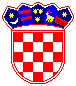 REPUBLIKA HRVATSKA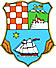 PRIMORSKO-GORANSKA ŽUPANIJAUPRAVNI ODJEL ZA PROSTORNO UREĐENJE, GRADITELJSTVO I  ZAŠTITU OKOLIŠAISPOSTAVA U MALOM LOŠINJU